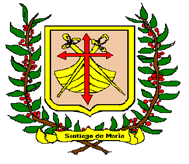 GENERALIDADES DEL PROYECTORepresentante:		Señor Roberto Edmundo González LaraLugar:				Municipio de Santiago de María, UsulutánPoblación del Municipio:	18,201 Habitantes Beneficiarios Directos: Niños y Niñas del área urbana y Rural del MunicipioFuente de fondos: 		Fondos PropiosFuente Ejecutora: 		Alcaldía Municipal de Santiago de María				(Administración Directa) 	COSTOELABORADOAPROBADOMarco LegalLa Inversión de estas actividades, se realiza de acuerdo a lo que estipula el Código Municipal, en su Art. 31 numeral 6 del Código Municipal; Contribuir a la preservación de la salud y de los recursos naturales,fomento de la educación y la cultura así como al mejoramiento económico-social y a la recreación de la comunidad. Realizado todo de acuerdo a la ley y contemplando dicha inversión en el Presupuesto Municipal.Artículo 86.- LEPINAResponsabilidad del Estado en materia de educación Para hacer efectivo el derecho a la educación el Estado deberá: a) Garantizar educación integral de calidad y progresiva en condiciones de igualdad y equidad para toda niña, niño y adolescente; b) Procurar asistencia alimentaria gratuita en los centros públicos de educación inicial, parvularia y primariad) Fomentar la expresión artística y cultural; e) Promover los valores éticos, morales y ciudadanos;f) Difundir y promover el respeto a los derechos de toda niña, niño y adolescente y los Derechos Humanos en general;h) Crear y mantener centros de estudios con infraestructura e instalaciones que cuenten con los espacios y condiciones físicas adecuadas para el desarrollo de la enseñanza científica y tecnológica, las actividades lúdicas, deportivas y culturales;n) Propiciar la comunicación y la creación de redes sociales entre las autoridades educativas y los padres, madres, representantes o responsables de niñas, niños y adolescentes;PLANTEAMIENTO DEL PROBLEMAEl municipio de Santiago de María cuenta con una gran extensión territorial donde existe un aproximado de 18,201 habitantes, de los cuales algunos de los ciudadanos tienen los niños y niñas  dentro de las edades de 1 año a 7 años que se encuentran en situaciones de pobreza, lo cual tienen la necesidad de trabajar y no pueden dejar a sus hijos. Tomando esta situación la municipalidad tomo este proyecto para poder darle respuesta a la solicitud de estos padres de familia; junto con la institución ISNA y Aldeas Infantiles SOS. JUSTIFICACIONEl Concejo Municipal de Santiago de María, en vista de que existen muchos niños de bajos recursos económicos en el Municipio y basándose en el Artículo 31 numeral 6 del Código Municipal se encuentra entre otros; el fomento de la educación y la cultura así como al mejoramiento económico-social de la comunidad.  Contribuyendo de esta forma al crecimiento y desarrollo integral de los niños y niñas relacionándose directamente con la salud, nutrición, afecto y cuidado. La Alcaldía Municipal de Santiago de María ha dispuesto otorgar una aportación por el valor de mensual de $200.00 dividido en 2 educadoras concepto de bonificación.  DESCRIPCIONLa Administración Municipal de Santiago de María, por medio de su unidad Encargada de la Niñez  administrara la relación entre esta institución y los padres de familia, siendo las personas de dicha unidad en conjunto con el Alcalde Municipal las personas establecidas para la toma de cualquier decisión relacionada con el programa niñez. Los beneficiados son de las diferentes áreas  urbanas y rurales del municipio. El proyecto consiste en hacer conciencia que la  primera infancia es un periodo de la vida en el que se produce las mayores conexiones cerebrales y la mayor cantidad del aprendizaje en la medida que cuente con un ambiente estimulante y acogedor, es por ello la importancia de la inversión que como municipalidad se hace a los Centros de Bienestar Infantil.El centro de Bienestar Infantil Santiago de María, están ubicado en el mercado y CBI Mercedes de Llach I y II Y CBI Marquezado cuenta con una población de 102 niños y niñas, divididos en 3 secciones Lactantes, maternal y parvulario. Por lo que en el presupuesto quedara imprevisto si es necesario el ingreso de actividades para  niños y niñas, dentro del programa en coordinación con el ISNA y las Aldeas Infantiles SOS.OBJETIVO GENERALApoyar a los niños y niñas de escasos recursos económicos del municipio de Santiago de María a tener una educación inicial mejor.OBJETIVOS ESPECIFICOSMejorar el nivel de vida de la niñez.Erradicar los índices de violencia en la niñez con una educación diferente, en el municipio de Santiago de María.La educación y valores que se transmiten a las niñas y niños marcaran la manera en que van hacer en su vida adulta y por lo tanto el futuro de nuestro municipio”Se realizan talleres y actividades con Padres, Madres o Responsables con el fin de concientizar sobre el crecimiento y desarrollo infantil, la característica del niño y niña desde el nacimiento hasta  los 7 años y la atención integral que deben tener para crecer, y desarrollarse adecuadamente que a través de los talleres y campañas adquieran conocimientos teóricos y prácticas sobre la estimulación del desarrollo, derechos y deberes, salud, nutrición y cuidado.Funciones de los Comités Locales de DerechosDifundir y promover el conocimiento de los derechos y deberes de las niñas, niños y adolescentes.Vigilar la calidad de los servicios públicos que se presenten a las niñas, niños y adolescentes.Proponer políticas locales en materia de niñez y adolescencia al Gobierno Municipal.Proponer al Gobierno Local las reformas al ordenamiento municipal o la adopción de las acciones administrativas que fueran necesarias para garantizar el pleno goce de los derechos de la niñez y de la adolescencia.Promover la acción de protección en el caso de amenazas o violaciones contra los derechos colectivos  y difusos de las niñas.Los Comités Locales estarán integrados por lo menos por seis miembros así:Un miembro seleccionado por el Consejo Municipal entre sus concejales.Un representante de las instituciones de salud pública de la localidad, designado al más alto nivel posible.Un representante de las instituciones de educación pública de la localidad, designado al más alto nivel posible.Tres representantes de la comunidad elegidos democráticamente por los miembros de la Red de Atención Compartida que tengan presencia en la localidad.PRESUPUESTO DE CENTROS DE BIENESTAR INFANTIL EN EL MUNICIPIO DE SANTIAGO DE MARÍA,  DEPARTAMENTO DE USULUTAN, AÑO 2020.PRESUPUESTO ACTIVIDES UNIDAD DE LA NIÑEZ CON CBI EN EL MUNICIPIO DE SANTIAGO DE MARIA, DEPARTAMENTO DE USULUTAN, AÑO 2020.PRESUPUESTO PARA COMITÉ LOCAL DE DERECHO 2020.Monto de Ejecución:$13,158.00Monto de Imprevistos                 $ 2,342.00TOTAL$15,500.00MUNICIPIOSANTIAGO DE MARIADEPARTAMENTOUSULUTANNOMBRE DEL PROYECTOUNIDAD DE LA NIÑEZ Y CENTROS DE BIENESTAR INFANTIL EN EL MUNICIPIO DE SANTIAGO DE MARÍA, AÑO 2020UNIDADES O SECTOR A MEJORARACTIVIDAD SOCIAL EN BENEFICIO DE  NIÑEZ SANTIAGUEÑALOCALIZACION DEL PROYECTOMUNICIPIO DE SANTIAGO DE MARIAMONTO DEL PERFIL$ 15,500.00FUENTE DE FINANCIAMIENTOFONDOS PROPIOS PERFILUACIFIRMA Y SELLOFECHA DE ELABORACIONENERO 2020______________________ALCALDE MUNICIPAL___________________SINDICA MUNICIPAL                             DescripciónUnidadCantidadPrecio. /Unitario.Sub-TotalPara niños y niñasPago por gas propano (12 meses)CILINDRO 25 LIBRAS96$10.50  $  1,008.00Pago por gas propano (12 meses)CILINDRO 100 LIBRAS2462.50 $  1,500.00Pago por francés (12 meses)UNIDAD18,000$0.05$     900.00Pago de recibo de agua y luz12$170.00  $  2,040.00Pago material didáctico (al año)  $     500.00Material de Limpieza12$55.00  $    660.00Pintura para salones CBI1  $    200.00Toldos tipo vela1  $   100.00TOTALTOTALTOTALTOTAL  $ 6,908.00APORTE DE LA COMUNIDAD$ -----------APORTE DE LA MUNICIPALIDAD $6,908.00SUB TOTAL DEL PRESUPUESTO$6,908.00 IMPREVISTOS         $1,092.00 TOTAL DEL PRESUPUESTO$ 8,000.00DescripciónMESES Cantidad Sub-TotalEnero1 $ Febrero1 $Celebración de cumpleaños de niños y niñasMarzo1$       75.00Capacitación a Madres y Padres de FamiliaMarzo a Diciembre10$  1,000.00Jornada de Capacitación/educadorasAbril/junio/agosto3 $    300.00Celebración del día de la madreMayo1 $    300.00Celebración día del padreJunio1 $    200.00Celebración de cumpleaños de niños y niñasJunio1$       75.00Celebración de cumpleaños a niños y niñasJulio1 $    150.00Festival familiarSeptiembre1 $     200.00Celebración de cumpleaños de niños y niñasSeptiembre1$        75.00Celebración del Día del niñoOctubre1 $     350.00Feria de DerechosNoviembre1 $     200.00Despedidas a niños y niñas CBIdiciembre1 $     400.00TOTALTOTALTOTAL    $3,325.00APORTE DE LA COMUNIDAD$ -----------APORTE DE LA MUNICIPALIDAD $ 3,325.00SUB TOTAL DEL PRESUPUESTO$ 3,325.00 IMPREVISTOS         $   675.00 TOTAL DEL PRESUPUESTO$ 4,000.00DescripciónMESES Cantidad Sub-TotalCapacitaciones y Reuniones del comitéEnero a Diciembre $ 600.00Material DidácticoEnero a Diciembre $  300.00Capacitaciones para Centros EscolaresMarzo a Diciembre$1,725.00Capacitaciones a Directores Centros EscolaresEnero/ junio/ septiembre$   300.00TOTALTOTALTOTAL $2,925.00APORTE DE LA COMUNIDAD$ -----------APORTE DE LA MUNICIPALIDAD $ 2,925.00SUB TOTAL DEL PRESUPUESTO$ 2,925.00 IMPREVISTOS         $   575.00 TOTAL DEL PRESUPUESTO$ 3,500.00